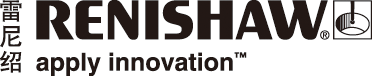 创新势头锐不可挡  雷尼绍荣耀登陆CIMT2015第十四届中国国际机床展览会 (CIMT2015) 将于2015年4月20-25日在北京国际展览中心（新馆）举办。作为本年度最重要的世界机床工具盛会，CIMT2015将以崭新的面貌，张开双臂，迎接中外机床工具行业以及众多用户行业宾朋的到来。世界领先的测量与过程控制解决方案供应商 — 雷尼绍公司将携一系列极具创新的新产品荣耀登陆CIMT2015，包括革新突破Primo™系统、新型Equator™多功能比对仪、无级定位测座PH20 MT系统、AM250激光熔融（金属3D打印）系统等突破性产品，意在继续巩固其工业测量领域的领导地位，创新势头锐不可挡。诚邀阁下莅临雷尼绍展位，领略雷尼绍创新的工业测量领导科技。展位号W3-133。同时，雷尼绍将在4月22日举行两场技术交流会，两场会议的主题分别为【雷尼绍接触式扫描测量技术和激光熔融（金属3D打印）】（上午10:00/会议室E-203）以及【如何在生产制程中有效地应用自动化】（下午13:30/会议室E-209）。届时期待各位业界朋友们的热情参与。雷尼绍发布Primo系统雷尼绍将在本届CIMT上发布一款万众瞩目的革命性新产品。机床测头是精密制造技术的基础。Primo系统采用“即付即用”模式，确保了用户可负担的前期投资成本、具有吸引力的购买价格和快速的投资回报，再加上GoProbe软件和培训组件、Primo Total Protect（全方位无忧保障方案）更换服务，使得各类规模的制造商都可触及高端制造，享受到自动设定的所有优点。Primo系统包含用于确定工件位置的Primo Radio Part Setter（工件测头）、用于测量切削刀具长度与直径的Primo Radio 3D Tool Setter（3D对刀仪）和Primo Interface（接口）。此外，它还包含三个重要元素：Primo Credit Token（充值币）、Primo Total Protect（全方位无忧保障方案）和GoProbe软件和培训组件。雷尼绍诚邀各位莅临展台一睹Primo系统的风采。Equator多功能比对仪Equator比对仪也是本次雷尼绍展出的明星产品。新型雷尼绍Equator比对仪是定制测量的多功能替代方案，可以对各种各样的加工件进行检测。通过与业内领先公司合作并在车间环境下进行测试，该产品的性能在多个行业的应用中得以验证和改进。由于其独特的设计和多功能性，以及拥有功能强大的测量软件包及一系列附件，Equator比对仪已成为众多制造应用所选择的全新测量解决方案。比对仪的安装在几分钟内即可完成，而且在很短的时间内即可重新配置，以适应工件设计变更或测量新工件，所需时间与传统定制测量相比大为缩短。展会现场您将可以近距离体验数台Equator比对仪的强大功能，更可以见证Equator比对仪和机器手臂完美无瑕的协作配合。新型无级定位测座PH20 MT系统雷尼绍公司基于现有的五轴测座技术，全新推出又一款创新测量产品，该产品有望大大改进传统坐标测量机 (CMM) 的测量性能。新型PH20 MT系统采用了标准的PH20五轴测座，具有快速五轴无级定位功能，实现测座和坐标测量机的同步运动，从而快捷高效地在各个被测特征之间定位。该系统内置集成行业标准的TP20触发式测头，配以UCC MT5专用控制器，采用传统坐标测量机机器移动触发的测量方式完成高重复精度数据采集。该产品以入门级的市场价格实现传统的触发式测量，可作为坐标测量机实现全自动检测功能的理想解决方案。REVO®五轴测量系统REVO是雷尼绍推出的新一代动态测座和测头系统。这一革命性新产品的设计不仅使坐标测量机能够发挥最高测量效率，而且可保持极高的系统精度。REVO采用同步运动和Renscan5™测量技术，可极大降低坐标测量机在超高测量速度下的动态效应。这通过让REVO测座在坐标测量机做慢速线性运动的同时做要求极高的快速运动来实现。端部感应技术的采用进一步增强了系统精度和灵活性；可拆卸的测头系统配用低成本的交换架，提高了系统灵活性。AM250激光熔融系统雷尼绍的激光熔融工艺是一种新兴的增材制造技术（又称“3D打印”），适合于设计和生产结构复杂的零部件。该技术直接根据三维CAD分层的各界面数据生产全高密度金属零件，熔化制成金属层厚度从20微米到100微米的二维截面，从而构成三维模型，适合用于航空航天和医疗领域。AM250在设计时以制造业为本，带有方便的触摸屏用户界面，结构坚固耐用。从植入式装置的批量生产到复杂晶格结构或用于航空航天的各种几何形状的制造，AM250能够满足制造体系的各种要求。本届CIMT雷尼绍将展出AM250真机以及由其生产的具有复杂几何形状的样品，您将可以在现场近距离感受3D金属打印带来的非凡魅力。雷尼绍为Empire Cycles制造出首款3D打印自行车架英国唯一的激光熔融系统（用于“打印”金属部件）制造商雷尼绍与英国领先的自行车设计和制造公司联袂制造出世界上首款3D打印金属自行车架。Empire Cycles公司针对增材制造技术设计出山地自行车，制作经拓扑优化的钛材质车架；新车架坚固、轻巧，重量比原来减轻了33%。这款人气极高的自行车也将漂洋过海来到CIMT雷尼绍展台，等待观众亲临感受。雷尼绍夹具：测量夹具的全新一站式解决方案雷尼绍开发了一系列种类繁多、专门用于坐标测量机 (CMM)、影像仪系统和Equator比对仪的全新模块化夹具。新产品系列提供了各种M4、M6和M8螺纹规格的底板和部件，适合航空航天、汽车和医疗等多个行业的测量应用。雷尼绍的夹具产品系列可以预配置套件形式购买，也可单独购买。雷尼绍提供可满足任何装夹需求的快捷易用的解决方案，并可为特殊或特定的装夹任务设计和制造定制夹具。关于雷尼绍雷尼绍公司 (Renishaw plc) 是世界测量和光谱分析仪器领域的领导者。我们开发的创新产品可显著提高客户的经营业绩 — 从提高制造效率和产品质量、极大提高研发能力到改进医疗过程的功效。我们的产品可广泛应用于机床自动化、坐标测量、增材制造、比对测量、拉曼光谱分析、机器校准、位置反馈、牙科CAD/CAM、形状记忆合金、大尺寸范围测绘、立体定向神经外科和医学诊断等领域。在所有这些领域，我们的目标都是成为长期合作伙伴，不管现在还是将来，都始终如一地提供满足客户需求的优异产品，并提供快捷、专业的技术和商业支持。了解详细产品信息，请访问雷尼绍网站：比对仪   www.renishaw.com.cn/gauging 机床测头   www.renishaw.com.cn/MTP 增材制造   www.renishaw.com.cn/additive 坐标测量机测头   www.renishaw.com.cn/cmm激光干涉仪与球杆仪   www.renishaw.com.cn/calibration 位置编码器   www.renishaw.com.cn/encoders -完-